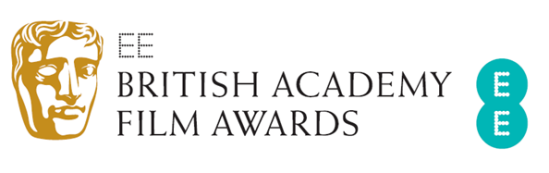 NOMINATIONS ANNOUNCEDFOR THE EE BRITISH ACADEMY FILM AWARDS IN 2016Bridge of Spies and Carol each receive nine nominations. The Revenant is nominated in eight categories. Mad Max: Fury Road has seven nominations. Brooklyn and The Martian are each nominated six times. The Big Short, The Danish Girl and Ex Machina receive five nominations. Star Wars: The Force Awakens receives four nominations.  Bridge of Spies is nominated in the following categories: Best Film, Director for Steven Spielberg, Original Screenplay, Original Music, Cinematography, Editing, Production Design and Sound. Mark Rylance is nominated for Supporting Actor.Carol is nominated for Best Film, Director for Todd Haynes, Adapted Screenplay, Cinematography, Production Design, Costume Design and Make Up & Hair. Cate Blanchett is nominated for Leading Actress and Rooney Mara is nominated for Supporting Actress.The Revenant receives nominations for Best Film, Director for Alejandro G. Iñárritu, Original Music, Cinematography, Editing, Make Up & Hair and Sound, whilst Leonardo DiCaprio is nominated for Leading Actor.Mad Max: Fury Road is nominated in the following categories: Cinematography, Editing, Production Design, Costume Design, Make Up & Hair, Sound and Special Visual Effects.Brooklyn is nominated for Outstanding British Film, Adapted Screenplay, Costume Design and Make Up & Hair, with two further nominations for Saoirse Ronan in Leading Actress and Julie Walters in Supporting Actress.The Martian is nominated for Editing, Production Design, Sound, Special Visual Effects and Director for Ridley Scott, with Matt Damon nominated for Leading Actor.The Big Short receives nominations for Best Film, Director for Adam McKay, Adapted Screenplay and Editing, with Christian Bale nominated for Supporting Actor. The Danish Girl is nominated for Outstanding British Film, Costume Design and Make Up & Hair, with Leading Actor and Leading Actress nominations for Eddie Redmayne and Alicia Vikander respectively.Ex Machina is nominated for Outstanding British Film and Special Visual Effects, with nominations for Alex Garland in Original Screenplay and Outstanding Debut by a British Writer, Director or Producer. Alicia Vikander receives a further nomination for Supporting Actress. Star Wars: The Force Awakens is nominated in Production Design, Sound, Original Music and Special Visual Effects. Ant-Man completes the nominations for Special Visual Effects. Spotlight completes the Best Film nominees, with two further nominations in Supporting Actor for Mark Ruffalo and Original Screenplay. Also nominated in Supporting Actor is Benicio del Toro for Sicario, which receives two further nominations for Original Music and Cinematography. Idris Elba completes the nominations in Supporting Actor for Beasts of No Nation. Michael Fassbender and Kate Winslet are nominated in Leading Actor and Supporting Actress respectively for Steve Jobs, which is also nominated for Adapted Screenplay. The nominations for Leading Actor are completed by Bryan Cranston for Trumbo.The Hateful Eight is nominated in Original Screenplay, Original Music, and Supporting Actress for Jennifer Jason Leigh. Also nominated in Leading Actress is Brie Larson for Room, which receives a further nomination for Adapted Screenplay. The nominees for Leading Actress are completed by Maggie Smith for The Lady in the Van. 

The Animated Film nominees are Minions, Shaun the Sheep Movie and Inside Out, which also receives a nomination for Original Screenplay.Amy receives nominations for Outstanding British Film and Documentary. Also receiving Documentary nominations are Cartel Land, He Named Me Malala, Listen to Me Marlon and Sherpa. 45 Years and The Lobster are also nominated in the Outstanding British Film category, whilst the nominations for Costume Design are completed by Cinderella.Theeb is nominated for Film Not in the English Language and Outstanding Debut by a British Writer, Director or Producer for Naji Abu Nowar (Writer/Director) and Rupert Lloyd (Producer). Also nominated for Film Not in the English Language are The Assassin, Force Majeure, Timbuktu and Wild Tales.Second Coming (Debbie Tucker Green, Writer/Director), The Survivalist (Stephen Fingleton, Writer/Director) and A Syrian Love Story (Sean McAllister, Director/Producer; Elhum Shakerifar, Producer) complete the nominations for Outstanding Debut.The British Short Animation nominees are Edmond, Manoman and Prologue. The five nominations for British Short Film are Elephant, Mining Poems or Odes, Operator, Over and Samuel-613. The nominees for the EE Rising Star Award, announced earlier this week, are Bel Powley, Brie Larson, Dakota Johnson, John Boyega and Taron Egerton. This audience award is voted for by the British public and presented to an actress or actor who has demonstrated exceptional talent and promise.The EE British Academy Film Awards take place on Sunday 14 February at the Royal Opera House, Covent Garden, London. The ceremony will be hosted by Stephen Fry and will be broadcast exclusively on BBC One and BBC One HD, preceded by a red carpet show on BBC Three. The ceremony is also broadcast in all major territories around the world.For further information please contact Freuds:Vicky GraysonVicky.grayson@freuds.com+44 (0) 203 003 6327 / +44 (0) 7872 604 784Hannah GolanskiHannah.golanski@freuds.com+44 (0) 203 003 6623 / +44 (0) 7912 515 997Nominations are correct at the time of going to print. BAFTA reserves the right to make changes to the names listed at any time up until 14 February 20168 January 2016